Fiori Launchpad: Creating Configuration Tiles The purpose of this demo is to show the process of creating configuration tiles for the Fiori Launchpad. The examples provided are intended for use at the University of Arkansas in the ERP Configuration course. This tutorial also assumes that you know the navigation of Fiori Catalogs and Groups within the Fiori Designer and the navigation of Groups within the Fiori Launchpad.PreparationTo start, make sure you have logged into the SAP GUI, the Fiori Launchpad and the Fiori Designer with the credentials provided by your instructorClient:	xxxUsername:	GBI-xxxPassword:	nnnnnnnIn order to create a tile for use in your Launchpad, you must be using Fiori Designer and create the tile in a catalog that your Fiori Launchpad has privileges to access. Use your catalog and group while completing this tutorial. The screen shots in this tutorial will be using the catalog named SPRO Transactions (technical name: ZFiori_SPRO). The configuration tile created in this tutorial will be Create Chart of Accounts. Groups were created for the ERP Configuration course based on the units in the course. Create Chart of Accounts is in Unit 3 – FI Organizational Structure and the Group is named the same.Create Tile in Catalog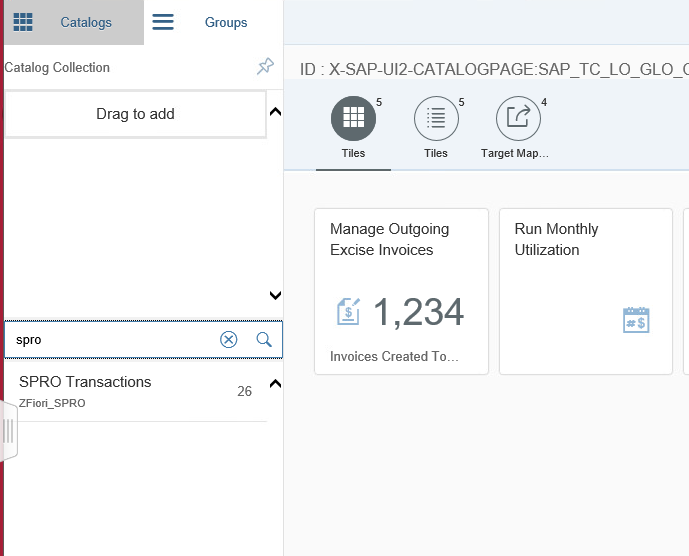 Create Dynamic App TileOpen Fiori Designer and navigate to the Catalogs Menu.Search 	Your catalog (ex. ZFiori_SPRO) Open	Your catalog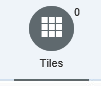 Select	Tiles Tab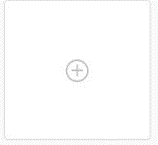 Select	Add Tile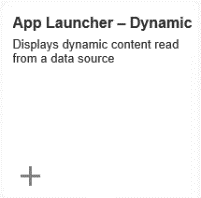 Select	App Launcher – DynamicFill out the following information in the appropriate field. NOTE: Showing a * next to a name means field must be filled out. When finished note the screen shot. Your screen should be similar. General*Title	Create Chart of AccountsSubtitle	Unit 3 – Exercise 22Keywords:	SPRO – OB13Icon 	Any icon you desireNavigation*Semantic Object	SPROTransaction*Action	createSelect	Save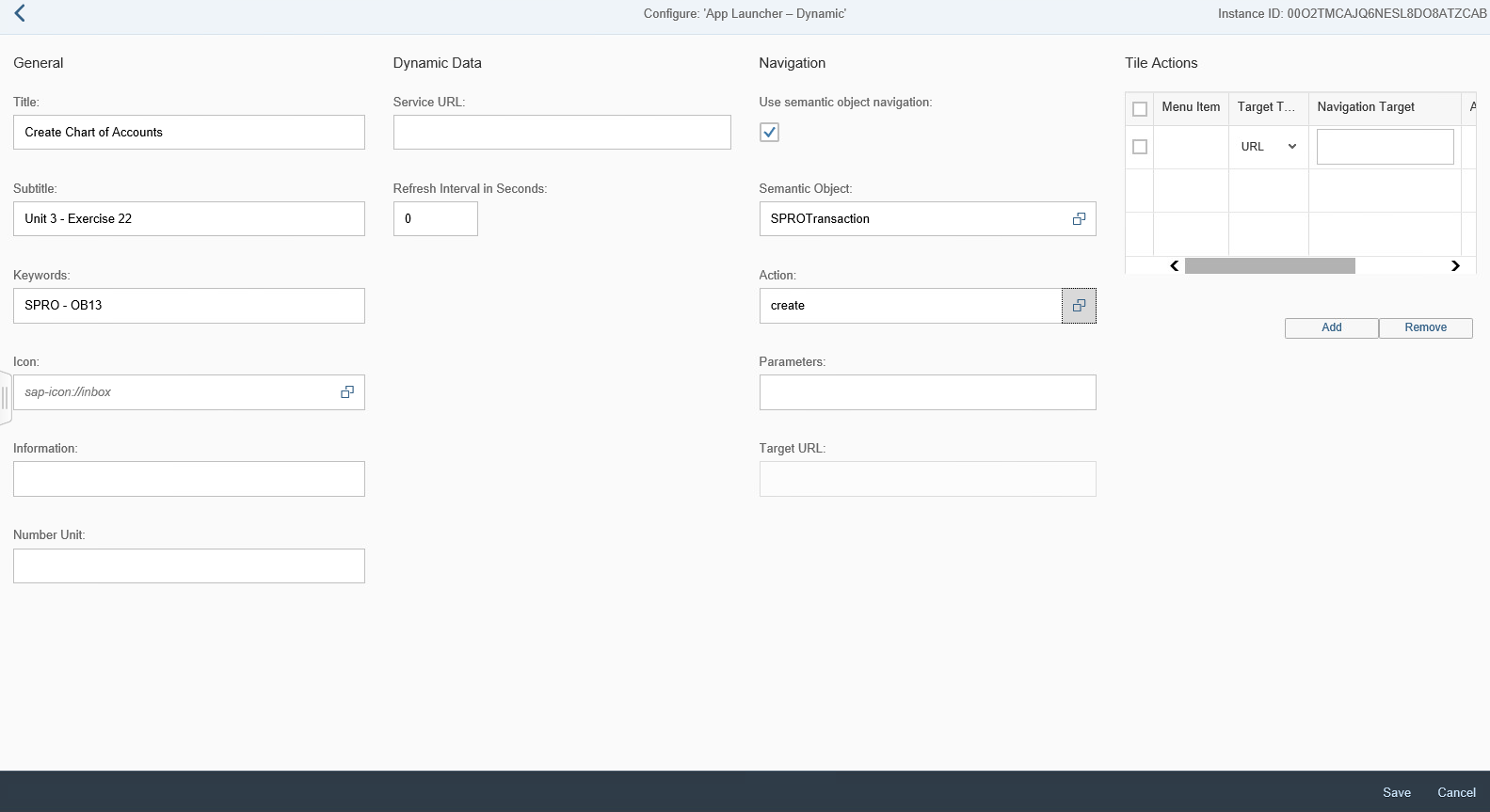 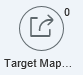 Create Target Mapping for TileSelect 	Target Mapping Tab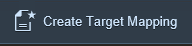 Select	Create Target MappingIntentMatch the Semantic Object and Action names to the creation of the Dynamic App Tile.*Semantic Object	SPROTransaction*Action	CreateTarget*Application Type	Transaction*Title	Configuration Creation (You determine Title name)*Transaction	OB13 (Transaction code from SAP GUI)Select 	Save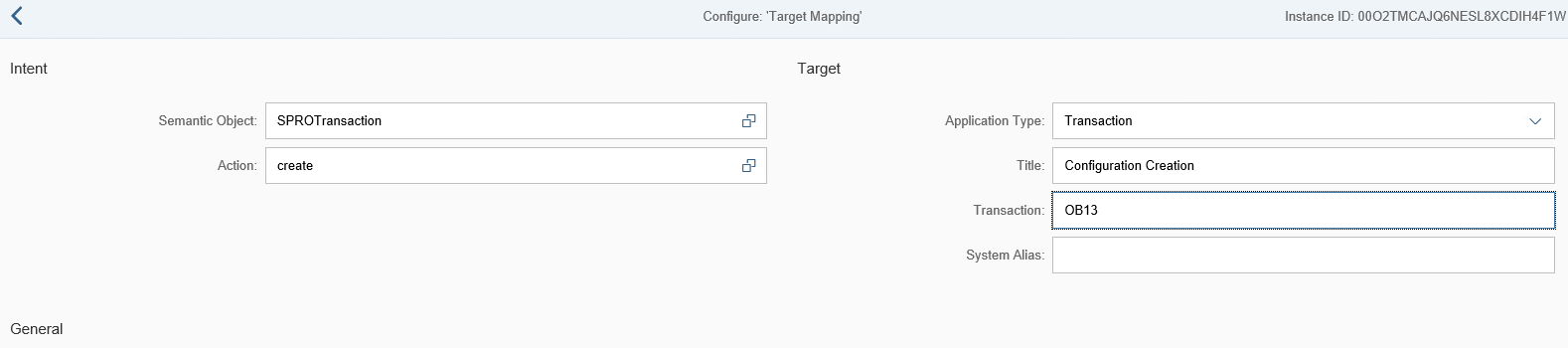 Application Creation is now finished.Place Tile in Group (Designer)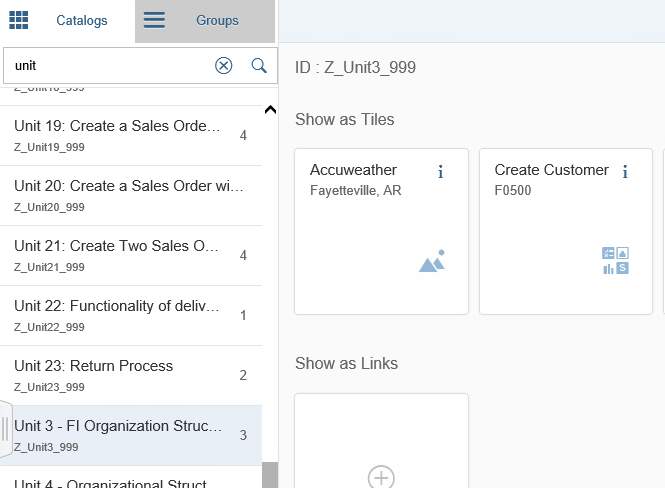 Navigate to your group in the Fiori Designer (Unit 3 – FI Organization Structure (Z_Unit3_999)). Select	Add Tile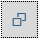 Select	Search Search for your Catalog	SPRO Transactions Select your Catalog	SPRO Transactions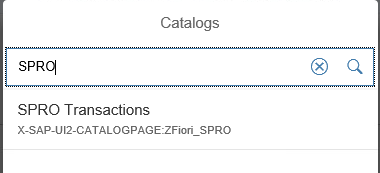  Select 	Create Chart of Accounts (New Tile)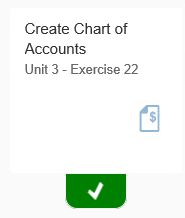 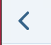 Navigate Back Verify Tile in Group (Launchpad)Open Fiori Launchpad and hit F5 to refresh the page. If the new app is in your group, there is no need to continue. Otherwise, we need to locate the catalog and pin the tile to your Fiori Launchpad group. Continue the tutorial for that process. Make sure you know where your group is located on the Launchpad. 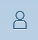 Click 	User icon (top left) 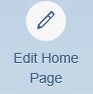 Click 	Edit Home PageNavigate	Your Group (Unit 3 – FI Organization Structure)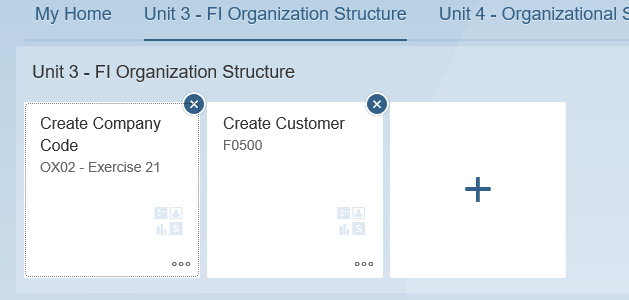 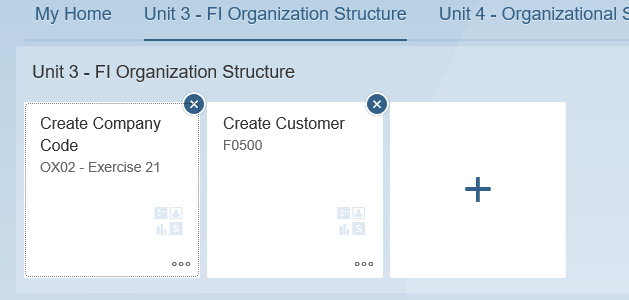 Select	Open App Finder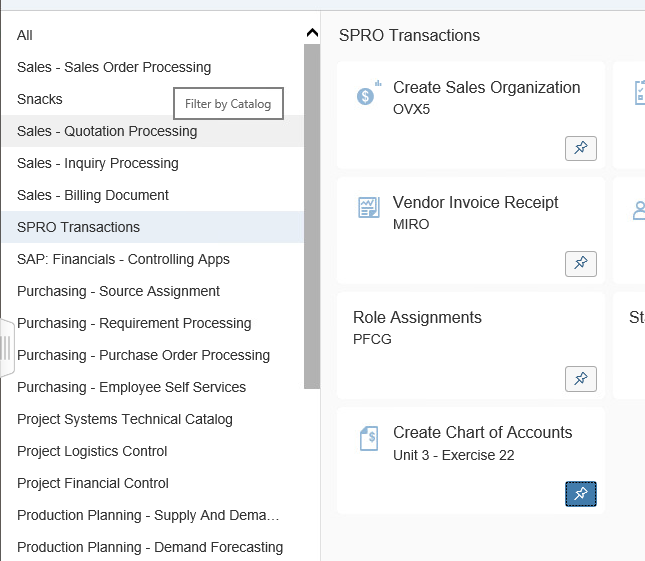 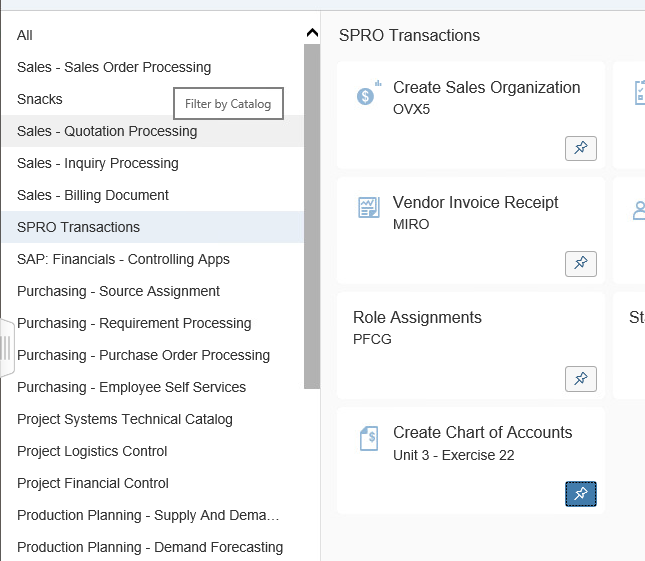 Select	Your CatalogSelect	New TileNavigate Back Exit Edit mode by reversing the steps from above. Verify that your app is in the correct group and test your application. 